Муниципальное общеобразовательное учреждение «Средняя общеобразовательная школа №9  с казачьими классами имени атамана А. В. Репникова» Основная образовательная программа дополнительного образования  детей и взрослыхмуниципального общеобразовательного учреждения «Средняя общеобразовательная школа №9  с казачьими классами имени атамана А. В. Репникова» станица Расшеватская, 2015Содержание Пояснительная запискаАктуальность и педагогическая целесообразность реализации программы дополнительного образования в школе.Принципы реализации дополнительного образования детейЦели и задачиКонцептуальная основа дополнительного образования детей в МОУ СОШ №9Нормативно-правовая базаЭффективность и результативность в области дополнительного образования детей и взрослых Перспектива развития дополнительного образованияОрганизация методического сопровождения педагоговОрганизация дополнительного образования в МОУ СОШ №9Система дополнительного образования детей и взрослых  в МОУ СОШ №9Расписание занятийДополнительные образовательные программыПриоритетные направления дополнительного образования в школе.Результативность дополнительного образованияIV.Содержание и организация культурно-досуговой деятельностиПредназначение культурно-досуговой деятельностиВиды культурно-досуговых программПринципы и методы, лежащие в основе массовых мероприятий с детьми.Ожидаемые результаты культурно-досуговых мероприятийДополнительное образование взрослого населенияПартнёрство в рамках программы дополнительного образования  VII.Ожидаемые результаты программы дополнительного образования МОУ СОШ №9VIII.ЗаключениеПОЯСНИТЕЛЬНАЯ ЗАПИСКААктуальность и педагогическая целесообразность.Согласно Федеральному закону Российской Федерации от 29 декабря 2012 г. N 273-ФЗ "Об образовании в Российской Федерации" существует отдельный вид образования - дополнительное. Оно направлено на формирование и развитие творческих способностей детей и взрослых, удовлетворение их индивидуальных потребностей в интеллектуальном, нравственном и физическом совершенствовании, формирование культуры здорового и безопасного образа жизни, укрепление здоровья, а также на организацию их свободного времени. Дополнительное образование детей обеспечивает их адаптацию к жизни в обществе, профессиональную ориентацию, а также выявление и поддержку детей, проявивших выдающиеся способности.Дополнительное образование детей и взрослых - целенаправленный процесс воспитания, развития личности и обучения посредством реализации дополнительных образовательных программ, оказания дополнительных образовательных услуг и информационно-образовательной деятельности за пределами основных образовательных программ в интересах человека, государства.Основное предназначение дополнительного образования - удовлетворение многообразных потребностей детей в познании и общении, которые далеко не всегда могут быть реализованы в рамках предметного обучения в школе.Дополнительное образование детей по праву рассматривается как важнейшая составляющая образовательного пространства, сложившегося в современном российском обществе. Оно социально востребовано, требует постоянного внимания и поддержки со стороны общества и государства как образование, органично сочетающее в себе воспитание, обучение и развитие личности ребенка. Основу современного дополнительного образования детей, и это существенно отличает его от традиционной внешкольной работы, составляет масштабный образовательный блок. Здесь обучение детей осуществляется на основе образовательных программ, разработанных, как правило, самими педагогами. "Изюминка" дополнительного образования состоит в том, что все его программы предлагаются детям по выбору, в соответствии с их интересами, природными склонностями и способностями.Многие дополнительные образовательные программы являются прямым продолжением базовых образовательных программ и дают при этом детям необходимые для жизни практические навыки. Уникальный образовательный потенциал дополнительного образования в дальнейшем может активно использоваться в процессе введения профильного обучения на старшей ступени общего образования.Широк спектр возможностей дополнительного образования в плане организации внеурочной деятельности детей за пределами времени, отведенного на основные школьные предметы. На базе дополнительных образовательных программ, разработанных по различным направлениям творческой деятельности детей, в школе действуют кружки, спортивные секции, соответствующие многообразию интересов обучающихся. Это позволяет активизировать личностную составляющую обучения, увидеть в детях не только обучающихся, но и живых людей со своими предпочтениями, интересами, склонностями, способностями.Используя разнообразные культурно-досуговые программы, педагоги обучают детей и подростков интересно и содержательно проводить свой досуг.Участие школьников в творческих коллективах по интересам позволяет каждому ребенку реализовать себя в иных, не учебных сферах деятельности, где-то непременно добиться успеха и на этой основе повысить собственную самооценку и свой статус в глазах сверстников, педагогов, родителей. Занятость обучающихся во внеурочное время способствует укреплению самодисциплины, самоорганизованности, умению планировать свое время. Большое количество детских коллективов, не связанных напрямую с учебной деятельностью, создает благоприятную возможность для расширения поля межличностного взаимодействия обучающихся разного возраста и сплочения на этой основе узнавших друг друга детей в единый школьный коллектив. А массовое участие детей в регулярно проводимых в школе праздниках, конкурсно-игровых программах, спортивных состязаниях приобщает их к процессу появления школьных традиций, формированию корпоративного духа «своей» школы, чувства гордости за нее.Нужно отметить ещё одну уникальную особенность дополнительного образования - дать растущему человеку возможность проявить себя, пережить ситуацию успеха. Поскольку в системе дополнительного образования палитра выбора детьми сферы приложения интересов чрезвычайно широка, практически каждый обучающийся может найти себя и достигнуть определенного успеха в том или ином виде деятельности. Этот момент чрезвычайно важен для любого ребенка, а особенно для детей, неуверенных в себе, страдающих теми или иными комплексами, испытывающих трудности в освоении школьных дисциплин.Структурно дополнительное образование представлено двумя основными объемными блоками: образовательным и культурно-досуговым, в которых осуществляется все многообразие доступных детям видов деятельности.Принципы реализации дополнительного образования детей:При организации дополнительного образования детей школа опирается на следующие приоритетные принципы:Принцип доступности. Дополнительное образование - образование доступное. Здесь могут заниматься любые дети - «обычные», еще не нашедшие своего особого призвания; одаренные; «проблемные» - с отклонениями в развитии, в поведении, дети-инвалиды. При этом система дополнительного образования детей является своего рода механизмом социального выравнивания возможностей получения персонифицированного образования. Одной из главных гарантий реализации принципа равенства образовательных возможностей является бесплатность предоставляемых школой услуг.Принцип природосообразности. В дополнительном образовании детей все программы отвечают тем или иным потребностям и интересам детей, они как бы «идут за ребенком», в отличие от школы, которая вынуждена «подгонять» ученика под программу (федеральный и региональный стандарт). Если в дополнительном образовании программа не соответствует запросам ее основных потребителей или перестает пользоваться спросом, она просто "уходит со сцены".Принцип индивидуальности. Дополнительное образование реализует право ребенка на овладение знаниями и умениями в индивидуальном темпе и объеме, на смену в ходе образовательного процесса предмета и вида деятельности, конкретного объединения и даже педагога. При этом успехи ребенка принято сравнивать в первую очередь с предыдущим уровнем его знаний и умений, а стиль, темп, качество его работы - не подвергать порицаниям.Тесно взаимосвязаны между собой принцип свободного выбора и ответственности и принцип развития.Принцип свободного выбора и ответственности предоставляет обучающемуся и педагогу возможность выбора и построения индивидуального образовательного маршрута: программы, содержания, методов и форм деятельности, скорости, темпа продвижения и т.п., максимально отвечающей особенностям личностного развития каждого и оптимально удовлетворяющих интересы, потребности, возможности творческой самореализации.Принцип развития. Данный принцип подразумевает создание среды образования, которая обеспечивает развитие индивидуального личностного потенциала каждого обучающегося, совершенствование педагогической системы, содержания, форм и методов дополнительного образования в целостном образовательном процессе школы. Смысловой статус системы дополнительного образования - развитие личности воспитанника. Образование, осуществляющееся в процессе организованной деятельности, интересной ребенку, еще более мотивирует его, стимулирует к активному самостоятельному поиску, подталкивает к самообразованию.Принцип системности во взаимодействии и взаимопроникновении базового и дополнительного образования.Органическая связь общего, дополнительного образования и образовательно-культурного досуга детей способствует обогащению образовательной среды школы новыми возможностями созидательно-творческой деятельности.Интеграция всех видов образования, несомненно, становится важным условием перехода на новый стандарт.Принцип социализации и личной значимости предполагает создание необходимых условий для адаптации детей, подростков, молодежи к жизни в современном обществе и в условиях ценностей, норм, установок и образов поведения, присущих российскому и мировому обществу.Принцип личностной значимости подразумевает под собой динамичное реагирование дополнительного образования на изменяющиеся потребности детей, своевременную корректировку содержания образовательных программ. А это, как известно, и есть самый мощный стимул поддержания постоянного интереса к изучаемому предмету. Именно в системе дополнительного образования детей существуют такие программы, которые позволяют прибрести ребенку не абстрактную информацию, нередко далекую от реальной жизни, а практически ориентированные знания и навыки, которые на деле помогают ему адаптироваться в многообразии окружающей жизни, например, "Казачья школа безопасности", "Музееведение", "Деревообработка "и др.Принцип ориентации на приоритеты духовности и нравственности предполагает формирование нравственно-ценностных ориентаций личности, развитие чувственно-эмоциональной сферы ученика, нравственно-творческого отношения и является доминантой программ дополнительного образования, всей жизнедеятельности воспитанников, педагогов, образовательной среды.Принцип диалога культур. Ориентация на данный принцип означает не только формирование условий для развития общей культуры личности, но и через диалог культур, организацию системы непрерывного постижения эстетических и этических ценностей поликультурного пространства. В системе дополнительного образования траектория эстетического воспитания, восприятия и переживания прекрасного, понимания творчества по законам красоты развивается к созданию культурных ценностей, как в искусстве, так и вне его. Например, в сфере познавательной и трудовой деятельностей, быту, спорте, поступках и поведении, человеческих взаимоотношениях. Результатом данной ориентации являются эстетическо-ценностные и эстетическо-творческие возможности воспитанников.Принцип деятельностного подхода.Через систему мероприятий (дел, акций) обучающиеся включаются в различные виды деятельности, что обеспечивает создание ситуации успеха для каждого ребёнка.Принцип творчества в реализации системы дополнительного образования означает, что творчество рассматривается как универсальный механизм развития личности, обеспечивающий не только её вхождение в мир культуры, формирование социально значимой модели существования в современном мире, но и реализацию внутренней потребности личности к самовыражению, самопрезентации. Для реализации этого приоритета важно создание атмосферы, стимулирующей всех субъектов образовательного процесса к творчеству в любом его проявлении. Каждое дело, занятие (создание проекта, исполнение песни, роли в спектакле, спортивная игра и т.д.) - творчество обучающегося (или коллектива обучающихся) и педагогов.Принцип разновозрастного единства.Существующая система дополнительного образования обеспечивает сотрудничество обучающихся разных возрастов и педагогов. Особенно в разновозрастных объединениях ребята могут проявить свою инициативу, самостоятельность, лидерские качества, умение работать в коллективе, учитывая интересы других.Принцип поддержки инициативности и активностиРеализация дополнительного образования предполагает инициирование, активизацию, поддержку и поощрение любых начинаний обучающихся.Принцип открытости системы.Совместная работа школы, семьи, других социальных институтов, учреждений культуры и образования Красногвардейского  района направлена на обеспечение каждому ребёнку максимально благоприятных условий для духовного, интеллектуального и физического развития, удовлетворения его творческих и образовательных потребностей.Цели и задачи.Основная цель дополнительного образования - развитие мотиваций личности к познанию и творчеству, реализация дополнительных образовательных программ  в интересах личности.Задачи:Сформировать систему дополнительного образования в школе, способную дать возможность каждому ребенку выбрать себе занятие по душе, позволяющую создать условия для полной занятости обучающихся.Охватить максимальное количество обучающихся дополнительным образованием.Сформировать условия для успешности обучающихся.Организовать социально-значимый досуг.Разработать и реализовать дополнительные образовательные, культурно-досуговые программы, максимально удовлетворяющие запросам обучающихся.Привить обучающимся навыки проектной и исследовательской деятельности.Способствовать интеллектуальному, творческому, физическому развитию детей и подростков.Предупредить асоциальное поведение обучающихся; обеспечить внеурочную занятость подростков «группы риска».Повысить творческий потенциал педагогических кадров; обеспечить использование инновационных педагогических идей, образовательных моделей, технологий; создать методическую копилку дополнительного образования в школе.С учётом возрастных, психологических особенностей обучающихся на каждом этапе обучения меняются задачи дополнительного образования:Начальное общее образование.Расширение познавательных возможностей детей, диагностика уровня их общих и специальных способностей, создание условий для последующего выбора дополнительного образования, т. е. своеобразная «проба сил». Основное общее образование.Формирование теоретических знаний и практических навыков, раскрытие творческих способностей личности в избранной области деятельности.Среднее общее образованиеДостижение повышенного уровня знаний, умений, навыков в избранной области, создание условий для самореализации, самоопределения личности, её профориентации.Режим работы:Очень важно то, что дополнительное образование осуществляется круглогодично («образование без каникул»), поскольку в летний период в его рамках организуется летнее оздоровление, самостоятельная исследовательская и  творческая деятельность детей. Этим обеспечивается отсутствие строго фиксированных сроков его завершения, своего рода перманентность образовательного процесса.Занятия возможны практически с любого возраста (от 7 до 18 лет), при любом уровне предшествующей подготовки ребенок может включиться в интересующее его направление деятельности. Дополнительно образовываться - никогда не поздно, и это делает данную сферу существенным фактором непрерывного образования личности.КОНЦЕПТУАЛЬНАЯ ОСНОВА ДОПЛНИТЕЛЬНОГО ОБРАЗОВАНИЯ В МОУ СОШ №9Главной специфической чертой развития дополнительного образования в школе должна быть опора на содержание основного образования. Интеграция основного и дополнительного образования может обеспечить:целостность всей образовательной системы школы со всем её многообразием;определённую стабильность и постоянное развитие;необходимый уровень знаний, умений, навыков обучающихся и развитие их эмоционально-образной сферы, формирование духовно-нравственных качеств, социальной активности;сохранение определенного консерватизма системы и более активного использования инновационных педагогических идей, образовательных моделей, технологий;поддержку существующих школьных традиций и поиск новых путей организации жизни ученического и педагогического коллективов;сохранение лучших сил педагогического коллектива и приглашение новых людей, готовых работать с детьми.Перечень нормативно-правовых документов,  регламентирующих деятельность дополнительного образования в МОУ СОШ №9:Конституция РФ. Основной Закон Российского государства (12.12.1993 г.)Трудовой кодекс РФ.Федеральный закон Российской Федерации от 29 декабря 2012 г. N 273 -ФЗ "Об образовании в Российской Федерации".Федеральный закон "Об основах системы профилактики безнадзорности и правонарушений несовершеннолетних" от 24.06.1999 г. № 120-ФЗ. (Принят Государственной Думой 21.05.1999г., в редакции Федерального закона от 13.01. 2001г. № 1-ФЗ).Федеральный закон от 22.08.2004 г. №122-ФЗ "О государственной поддержке молодежных и детских общественных объединений".Национальная образовательная инициатива «Наша новая школа», утвержденная Президентом Российской Федерации 04 февраля 2010 г. Пр-271;Федеральный государственный образовательный стандарт начального общего образования приказ № 374 от 6.10.2009 года.Федеральный государственный образовательный стандарт основного общего образования приказ № 1897 от 17.12.2010 года.Федеральный государственный образовательный стандарт среднего (полного) общего образования приказ № 413 от 17.05.2012 года.Положение о лицензировании образовательной деятельности (в ред. Постановления Правительства РФ от 19.07.2012 N 731, от 24.09.2012 N 957).Методические рекомендации Управления воспитания и дополнительного образования детей и молодёжи Минобразования России по развитию дополнительного образования детей в общеобразовательных учреждениях. (Приложение к письму Минобразования России от 11.06.2002 г. № 30-15-433/16).Примерные требования к программам дополнительного образования детей. Письмо Департамента молодежной политики, воспитания и социальной защиты детей Минобрнауки России от 11.12.2006 № 06-1844.СанПиН 2.4.4. 1251-03 (утверждённые Постановлением Главного государственного санитарного врача Российской Федерации от 29 декабря 2010 г. N 189 г. Москва "Об утверждении СанПиН 2.4.2.2821-10 "Санитарно эпидемиологические требования к условиям и организации обучения в общеобразовательных учреждениях".Эффективность и результативность работы педагогического коллектива в области дополнительного образованияОсновными показателями эффективности и результативности работы педагогов дополнительного образования МОУ СОШ №9 являются:заинтересованность обучающихся и их родителей (лиц их заменяющих) в реализации дополнительного образования в школе;творческие достижения обучающихся (результаты участия в выставках декоративно-прикладного творчества, спортивных соревнованиях, научно - практических конференциях, интеллектуальных олимпиадах и творческих конкурсах) муниципального, регионального и федерального уровней;Перспектива развития дополнительного образованияПерспективой развития дополнительного образования МОУ СОШ №9  является:расширение спектра услуг дополнительного образования и интеграция общего и дополнительного образования;развитие маркетинговой деятельности - изучение и формирование социального заказа на образование, механизмов формирования заказа, рекламы деятельности, разработка предложений и т.д., что в свою очередь позволит выстроить индивидуальный маршрут ребенка, реализовать личностные результаты образования;изменение позиции педагога дополнительного образования и школьного учителя в вопросах построения образовательного процесса, больше внимания уделять технологиям интеграции.улучшение материально-технической базы ОУ для осуществления качественной реализации программ дополнительного образования и внеурочной деятельности за счёт реализации платных дополнительных образовательных услуг, добровольных пожертвований, спонсорских средств.Организация методического сопровождения педагогов по вопросам организации дополнительного образования в школе, интеграции общего и дополнительного образования: методические объединения, семинары, практикумы, мастер-классы и т.д.Содержание и организация образовательной деятельности в системе дополнительного образования МОУ СОШ №9. Виды детских объединений по интересам.Образовательная деятельность в дополнительном образовании осуществляется через различные объединения детей по интересам. Это кружки, секции, театральные коллективы, отряды и др.При этом основным способом организации деятельности детей является их объединение в учебные группы, т.е. группы учащихся с общими интересами, которые совместно обучаются по единой образовательной программе в течение учебного года. Учебная группа (в той или иной ее разновидности) является основным способом организации деятельности детей практически в любом из видов детских объединений.В них могут заниматься дети от 6 до 18 лет. Каждый ребенок может заниматься в одной или нескольких группах.Учебный год в детских группах и коллективах начинается 1 сентября и заканчивается 31 мая текущего года.В период школьных каникул занятия могут:проводиться по специальному расписанию с переменным составом учащихся;продолжаться в форме поездок, туристических походов и т.п.проводиться на базе специальных учебных заведений и предприятий с целью профориентации подростков.В период школьных каникул учебные группы работают по специальному расписанию, занятия могут быть перенесены на дневное время.Комплектование учебных групп начинается в сентябре.Каждый обучающийся имеет право заниматься в нескольких объединениях разного профиля, однако, в соответствии с СанПиН, посещение ребенком занятий более чем в 2-х объединениях (секций, студий и т.д.) не рекомендуется. Предпочтительно совмещение занятий спортивного и неспортивного профиля. Кратность посещения занятий одного профиля рекомендуется не более 2 раз в неделю.Занятия детей в системе дополнительного образования могут проводиться в любой день недели, включая воскресные дни и каникулы. Между учебными занятиями и посещением объединений дополнительного образования детей существует перерыв для отдыха.Деятельность детей осуществляется по группам, индивидуально или всем составом объединения, как в одновозрастных, так и в разновозрастных объединениях по интересам (клубы, театр и т.п.), в которых могут заниматься учащиеся в возрасте от 6 до 18 лет. В работе объединений могут принимать участие родители, без включения в списочный состав и по согласованию с педагогом.Численный состав детских объединений определяется положением и, соответственно, программой педагога в зависимости от возраста обучающихся, года обучения, специфики деятельности данной группы:на первом году обучения - 12- 15 человек;на втором году обучения - от 15 человек;на третьем и последующих годах обучения - от 15 человек.В объединения второго и последующих годов обучения могут быть зачислены учащиеся, не занимающиеся в группе первого года обучения, но успешно прошедшие собеседование или иные испытания.В случае снижения фактической посещаемости в течение года группы должны быть объединены или расформированы. Высвобожденные в этом случае средства могут быть использованы на открытие новых детских объединенийУчебные группы создаются для обучающихся одного возраста или разных возрастов.Учитывая особенности и содержание работы учебной группы, исходя из педагогической целесообразности, педагог может проводить занятия со всем составом коллектива, по группам и индивидуально; может вести индивидуальные занятия с детьми-инвалидами по месту жительства.Согласно СанПиН 2.4.4. 1251-03, продолжительность занятий детей в объединениях дополнительного образования не должна превышать: в учебные дни - 1,5 часа;в выходные и каникулярные дни - 3 часа.После 30-45 мин. занятий необходимо устраивать перерыв длительностью не менее10 мин. для отдыха детей и проветривания помещений.Продолжительность одного занятия зависит также от возраста обучающихся.  В МОУ СОШ №9 следующая продолжительность учебного занятия (с поправкой на то, в какой день недели проходит занятие - в обычный учебный день после уроков или в выходной):для детей дошкольного возраста - от 35 минут до 1 часа - при условии проведения занятий в игровой форме со сменой деятельности через каждые 20 минут;для младших школьников - от 35 минут часа до 2-х часов с 10 минутным перерывом;для школьников среднего и старшего возраста - от 35 минут до 3-х часов.В зависимости от специфики объединений возможно уменьшение или увеличение продолжительности одного занятия, что должно особо оговариваться в программе педагога. «Санитарно-эпидемиологическим требованиям к учреждениям дополнительного образования...» рекомендуют разный режим занятий детей в объединениях различного профиля.Рекомендуемая продолжительность индивидуальных занятий с детьми - от 30 до 60 минут 2 раза в неделю. Продолжительность и периодичность индивидуальных занятий устанавливается и обосновывается  Положением  и программой педагога. Заканчиваются  занятия в системе дополнительного образования детей не позднее 19.00.Нарушение СанПин влечет дисциплинарную, административную и уголовную ответственность.Цели, задачи и содержание деятельности учебных групп определяются на основе примерных образовательных программ, предложенных Министерством образования РФ или программ педагогов дополнительного образования, разработанных ими самостоятельно. Программа реализуется педагогом через учебный план занятий, который составляется на весь период обучения. Обучающиеся, показавшие высокий уровень достижений и результатов, могут заниматься по индивидуальным программам.Работа учащихся в учебной группе строится на принципах сотрудничества и самоуправления, сочетания коллективной и индивидуальной деятельности.Организация дополнительного образования детей и взрослых в МОУ СОШ №9.                Система дополнительного образования МОУ СОШ №9 представлена предметными объединениями, спортивными секциями, творческими объединениями по различным направлениям, внеурочной  и культурно-досуговой деятельностью учащихся,  объединениями для взрослого населения.(Приложение 1)В школе  сфера дополнительного образования стала открытой зоной поиска в процессе обновления содержания основного образования, своеобразным резервом и опытной лабораторией последнего. Как показала практика, обучение детей по новым дополнительным образовательным программам положительно влияет на рост интереса школьников к гуманитарным предметам основной школы, а главное - создает основу допрофессиональной подготовки старшеклассников по ряду направлений. Нередко здесь образование строят, идя не от урока к внеурочной деятельности, а наоборот. Вторая, внеурочная, половина дня оказывает существенное влияние на первую, занятую уроками. Причем это влияние разнопланово. Дополнительное образование в школе способно решить целый комплекс задач, направленных на гуманизацию всей жизни школы: выровнять стартовые возможности развития личности ребенка; способствовать выбору его индивидуального образовательного пути; обеспечить каждому ученику "ситуацию успеха"; содействовать самореализации личности ребенка и педагога.           Очевидно, что наступило время, когда для решения этих задач нельзя рассчитывать только на учебный процесс. Его эффективность в обеспечении современного качества образования не безгранична, особенно в рамках классно-урочной системы. Необходимо преодолеть стереотип восприятия дополнительного образования как второстепенного и понять, что оно объективно обладает возможностью объединять в единый процесс обучение, воспитание и развитие ребенка.            Педагогическая целесообразность. Педагогический коллектив школы является стабильным, однако вливаются в сплоченный коллектив молодые педагоги, которые  ориентированы на инновационную деятельность, быстро и адекватно реагирует  на  изменения во внешней среде.        Востребованность системы дополнительного образования, прежде всего родителями. 90% родителей, чьи дети обучаются в начальной школе, подчеркивают высокую степень заинтересованности в развитии системы дополнительного образования. Однако существует и проблема: в школе  недостаточно сильная  материально-техническая база для развития объединений прикладного творчества.         Ведущая идея программы. В современных условиях система дополнительного образования должна содержать компонент маркетинговых исследований, что позволяет быстро реагировать на изменение потребностей родителей и детей, являющихся потребителями услуг, предоставляемых системой дополнительного образования. Развитая система дополнительных услуг в значительной степени определяет конкурентоспособность образовательного учреждения, а так же доступность качественного образования, предоставляемого школой. Система дополнительного  образования может выступать как фактор, определяющий дополнительные конкурентные преимущества учащимся школы. Развитие системы дополнительного образования создает условия для неформального общения и творчества ее участников, поиска  наиболее органичных для ребенка форм самовыражения: в музыке,  изобразительном искусстве, танце, занятиях спортом и т.д. Развитие системы дополнительного образования  создает дополнительные условия для формирования коммуникативной, информационной, социальной компетентностей.           Цель программы.  Разработать и внедрить систему дополнительного образования отвечающей потребностям ученического и родительского коллективов школы.Социальный эффект от реализации программы. Максимально полная реализация потребностей местного сообщества в сфере предоставления доступного качественного образования.Мероприятия.   Проведение на высоком качественном уровне общешкольных традиционных мероприятий, выставок, конкурсов, участие в муниципальных, региональных мероприятиях и конкурсах.Мероприятия/срокРазработка системы маркетинговых исследований, позволяющих выявлять потребности учеников и родителей в сфере развития систем дополнительного образования, предоставляемого школой/ Сентябрь 2015 г.Создание материально-технических и организационных условий для внедрения оздоровительного компонента/Сентябрь 2015 г.Изменение   компонентов дополнительного образования, в соответствии с результатами маркетингового исследования для учащихся начальной и средней школы/Октябрь 2015Проведение общественной экспертизы эффективности систем дополнительного образования/  Декабрь 2015 года. Март, май 2016 годаКритерии реализации программы:Увеличение уровня удовлетворенности местного сообщества образовательными услугами, предоставляемыми МОУ СОШ №9Положительная динамика в состоянии здоровья учеников школы.          Система дополнительного образования школы  ставит следующие социально-педагогические задачи:-     выявление и развитие способностей каждого ребенка;-     формирование духовно-богатой, свободной, физически здоровой, творчески мыслящей личности;-     формирование устойчивой мотивации для нравственного совершенствования личности ребенка, первичной профессиональной ориентации;-     организация полноценного использования свободного времени для духовного и творческого развития;-     моделирование целостного воспитательного комплекса.            Система дополнительного образования в школе функционирует в течение учебного года и позволяет коллективам показать свои достижения посредством творческих отчетов, выставок, концертов. Создаются условия для непрерывного процесса (урочного, внеурочного) развития творческой личности.   Комплектование объединений по интересам организуется на добровольной основе (детей, родителей, педагогов), с учетом социального заказа. Работа школы по дополнительному образованию также осуществляется согласно расписанию занятий.Расписание занятий - нормативный, управленческий документ, регулирующий организацию учебных занятий и обеспечивающий реализацию учебных планов и программ.Составление расписания регулируется следующими документами: «Типовым положением об учреждении дополнительного образования детей», уставом МОУ СОШ №9, учебным планом, образовательными программами педагогов. При составлении расписания учитывается загруженность кабинетов и учебных помещений, возраст обучающихся, год занятий по программе. В расписании указываются: название секции/творческого объединения, время, продолжительность и место проведения занятий, ФИО педагога, его адрес и телефон Расписаниезанятий творческих объединений и спортивных секций МОУ СОШ №9 на 2015-2016 учебный год3.Дополнительные образовательные программы.Программа (греч. - распоряжение) - это нормативная модель совместной деятельности людей, определяющих последовательности действий по достижению поставленной цели.Педагоги дополнительного образования сегодня живут в режиме поиска, имеют свободу выбора действий, открыта дорога для их творчества. В отличие от учителей-предметников, им не предлагаются готовые стандартизированные курсы; они сами конструируют программы, сценарии, занятия. Однако педагоги имеют право пользоваться типовыми и авторскими программами дополнительного образования, отобразив данный факт в пояснительной записке своей программы.В целях повышения качества педагогической деятельности в системе дополнительного образования МОУ СОШ №9  соблюдаются общие требования, которым отвечают образовательные программы.Во-первых, программы дополнительного образования  соответствуют Закону Российской Федерации «Об образовании» и Типовому положению об образовательном учреждении дополнительного образования детей.Во-вторых, программы дополнительного образования, реализуемые в свободное от основной учебной нагрузки время,  исключают общее повышение учебной нагрузки и утомляемости детей за счет:обеспечения личностно-мотивированного участия детей в интересной и доступной деятельности, свободы выбора личностно-значимого содержания образования, форм деятельности и общения;организации естественных для соответствующего возраста форм детской активности (познание, труд, самодеятельность, общение, игра);использования интерактивных способов усвоения образовательного материала.Данное требование исходит из того, что занятия в школе обеспечивают в полном объеме максимальный уровень учебной нагрузки на ребенка школьного возраста, установленный Базисным учебным планом.В-третьих, образовательные программы, реализуемые в системе дополнительного образования детей, обладают рядом качеств; в их числе:актуальность (ориентирована на решение наиболее значимых проблем для внешкольного образования);прогностичность (отражает требования не только сегодняшнего, но и завтрашнего дня; способна соответствовать изменяющимся условиям и требованиям к реализации программы);реалистичность (определяет цели, способы их достижения и имеющиеся ресурсы для получения максимально полезного результата);чувствительность к сбоям (возможность своевременно обнаруживать отклонения реального положения дел от предусмотренных программой);целостность (полнота и согласованность действий, необходимых для достижения целей);контролируемость (наличие способа проверки реально полученных результатов на их соответствие промежуточным и конечным целям);преемственность и согласованность ее содержания с образовательными программами общеобразовательной школы;практическая значимость, технологичность (доступность для использования в педагогической практике);сбалансированность по всем ресурсам (кадровым, финансовым, материально-техническим, научно-методическим).Программа отражает некие обязательства, которые берет на себя педагог, - обязательства внести конкретный вклад в обучение, воспитание и развитие обучающегося средствами своего учебного курса.Разрабатывая, модифицируя и адаптируя программы дополнительного образования, педагоги МОУ СОШ №9 ориентируются на «Примерные требования к программам дополнительного образования детей» (Приложение к письму Департамента молодежной политики, воспитания и социальной поддержки детей Минобрнауки России от 11.12.2006 № 06-1844), соблюдать все рекомендации.4. Приоритетным направлением дополнительного образования в школе является:·       Гражданско-патриотическое направление. С 2002  года функционирует Школьный музей, который является связующим звеном единого образовательного и воспитательных процессов. Он призван обеспечивать дополнительное казачье образование и является необходимым дополнением к урочным занятиям, повышает эффективность образовательного процесса. В школе работает творческое объединение  «Музееведение». Учащимися ведется  поисковая работа, продолжается сбор материала о военных страницах станицы Расшеватской, встречи поколений со старожилами, «детьми войны», воинами–интернационалистами.  Учащиеся  планируют принимать участие в районных конкурсах «Зарница», в туристических слётах.     В Концепции духовно-нравственного развития и воспитания личности гражданина России сформулирована высшая цель образования – высоконравственный, творческий, компетентный гражданин России, принимающий судьбу Отечества как свою личную, осознающий ответственность за настоящее и будущее своей страны, укорененный в духовных и культурных традициях российского народа.На основе национального воспитательного идеала формулируется основная педагогическая цель – воспитание нравственного, ответственного, инициативного и компетентного гражданина России.  Воспитание гражданина страны - одно из главных условий национального возрождения. Функционально грамотный гражданин - это человек, любящий Родину, умеющий реагировать на изменения в обществе, защищать свое человеческое право. Понятие ГРАЖДАНСТВЕННОСТЬ предполагает освоение и реализацию ребенком своих прав и обязанностей по отношению к себе самому, своей семье, коллективу, к родному краю, Отечеству, планете Земля. Это проблемы не только философские, социальные, экономические, но и педагогические. Важно воспитать деятельного гражданина своей Родины, а не стороннего наблюдателя. Формируя гражданина, мы, прежде всего, должны видеть в нем человека. Поэтому гражданин с педагогической точки зрения - это самобытная индивидуальность, личность, обладающая единством духовно-нравственного и правового долга.            Программа объединения  «Музееведение» направлена на системный подход к формированию гражданской позиции школьника, создание условий для его самопознания и самовоспитания. При этом важно использовать педагогический потенциал социального окружения, помочь учащимся освоить общественно-исторический опыт путём вхождения в социальную среду, выработать свой индивидуальный опыт жизнедеятельности.           Данная программа представляет собой определенную систему содержания, форм, методов и приемов педагогических воздействий, опирается на принципы индивидуализации,   взаимодействия личности и коллектива, развивающего воспитания и единства образовательной и воспитательной среды.             Программа предполагает формирование патриотических чувств и сознание на основе исторических ценностей и роли России в судьбах мира, развитие чувства гордости за свою страну; воспитание личности гражданина – патриота России, способного встать на защиту интересов страны; формирование комплекса нормативного, правового и организационно-методического обеспечения функционирования системы патриотического воспитания. Любовь к Родине, патриотические чувства формируются у детей постепенно, в процессе накопления знаний и представлений об окружающем мире, об истории и традициях русского народа и казачества станицы Расшеватской, о жизни страны, о труде людей и о родной природе. Физкультурно-спортивное направление культивирует здоровый образ жизни, формирует силу воли, выносливость. Реализация программы «Здоровье и развитие» помогает ребятам укреплять здоровье, развивать и совершенствовать спортивные способности, развивать навыки преодоления трудностей, укрепления силы воли, выносливости, взаимовыручки. Дополнительные общеразвивающие программы «Волейбол», «Баскетбол», «Настольный теннис», «Футбол», «Казачья школа безопасности» разработаны в соответствии со статьями 2, 12 Федерального закона «Об образовании в Российской Федерации» № 273 от 29.12.2012г.; приказа Министерства образования и науки Российской Федерации «Об утверждении порядка организации и осуществления образовательной деятельности по дополнительным общеразвивающим программам» № 1008 от 29.08.2013г.; положения «О дополнительных общеразвивающих программах МОУ СОШ №9.В процессе занятий в спортивных секциях у детей формируется потребность в систематических занятиях физическими упражнениями, учащиеся приобщаются к здоровому образу жизни, приобретают привычку заниматься физическим трудом, умственная нагрузка компенсируется у них физической. Кроме того, занятия спортом дисциплинируют, воспитывают чувство коллективизма, волю, целеустремленность, способствуют поддержке при изучении общеобразовательных предметов, так как укрепляют здоровье.Цель: создание условий для всестороннего физического развития детей, совершенствования многих необходимых в жизни двигательных и морально-волевых качеств и приобщение к здоровому образу жизни посредством занятий спортомЗадачи:содействие правильному физическому развитию;укрепление здоровья;приобретение необходимых теоретических знаний;овладение основными приемами техники и тактики игры;воспитание воли, смелости, настойчивости, дисциплинированности, коллективизма, чувства дружбы;привитие ученикам организаторских навыков;повышение специальной, физической, тактической подготовки учащихся;подготовка учащихся к спортивным  соревнованиям.         Эколого-биологическое, трудовое направление на данном этапе функционирует  трудовое объединение школьников «Смена», проводится определенная работа:           Работа в школе и  на пришкольном участке, в парке Победы МОУ СОШ №9, участие во Всероссийских акциях «Зелёная весна», «Чистим планету», «Сдай батарейку – спаси планету!»,  ежегодная школьная акция «Посади свое дерево, казак!», традиционные общешкольные конкурсы, выставки, тематические постановки: «Осенняя фантазия», «День урожая»,  «Каждой пичужке - кормушку»,   «Поделки из бросового материала» и т.д.   К этим мероприятиям активно подключаются родители и педагоги.При организации дополнительного образования детей в школе мы опираемся на следующие приоритетные принципы:     Свободный выбор ребенком видов и сфер деятельности    Ориентацию на личностные интересы, потребности, способности ребенка.   Возможность его свободного самоопределения и самореализации   Единство общения, воспитания, развития   Система дополнительного образования в нашей школе создает условия для неформального общения ребят одного класса или учебной параллели, имеет выраженную воспитательную направленность (дискуссионные клубы, вечера с интересными людьми, экскурсии, посещение музеев с последующим обсуждением, социально-значимые дела, трудовые акции)         Усилена значимость досугового компонента школы, что выражается в создании более благоприятных условий для самовыражения детей в системе дополнительного образования и внеурочной деятельности, в художественном и техническом творчестве, клубной и досуговой организованной активности, занятиях спортом  Социально-педагогическое направление представлено двумя отрядами: Юные инспектора движения и Дружина юных пожарных. На занятиях осуществляется не только изучение правил безопасности, но и создание условий для социального творчества через многообразие форм деятельности, позволяющих воспитаннику осознать себя как личность, самоутвердиться, развить интересы и способности в изменяющихся социально-экономических условиях. При этом обеспечивается гармонизация интересов общества и интересов каждой личности.Декоративно-прикладное направление Является  неотъемлемой частью культурной жизни школы. В творческих объединениях «Казачье рукоделие», «Декоративное творчество», «Расшеватские умельцы», «Деревообработка».  Учащиеся  подходят творчески, создают прекрасные работы, проводят выставки поделок. Народное декоративно – прикладное искусство воспитывает чуткое отношение к прекрасному, способствует формированию гармонично развитой личности. Основанное на глубоких художественных традициях, народное искусство входит в глушь, благотворно влияет на формирование человека будущего. Все чаще произведения декоративно – прикладного искусства проникают в быт людей, поэтому учащиеся изготавливают предметы домашнего обихода казаков станицы Расшеватской.            Художественно-эстетическое направление. Программы дополнительного образования этого направления ( «Лазорики», «Казачий фольклор») ориентированы на развитие общей эстетической культуры обучающихся и их художественные способности в изобразительной, в танцевальных, вокальных, музыкальных и театральных видах деятельности.Основная цель этого направления – приобщение детей к основам казачьей культуры, развитие их музыкально-эстетического вкуса, формирования у них вокально-исполнительских умений и навыков,  на основе изучения детских песен, вокальных произведений, современных эстрадных песен  расширить знания ребят об истории станицы Расшеватской, ее певческой культуре. Воспитывать и прививать любовь и уважение к человеческому  наследию, пониманию и уважению певческих традиций. В системе внеклассной работы появляется возможность индивидуальной творческой и углубленной работы с каждым учащимся. Помимо групповых занятий (ансамблевое, хоровое пение, нотная грамота; слушание музыки различных жанров, в том числе – песенных), - вводятся и индивидуальные занятия с каждым учащимся (постановка дыхания, постановка голоса, работа над произведением).              Особая роль в программе хоровых занятий отводится вопросам патриотического воспитания и развития творческого начала у учащихся. Научить воспринимать музыку, вокальные произведения как важную часть жизни каждого человека. Способствовать формированию эмоциональной отзывчивости, любви к окружающему миру. Сформировать потребности в общении с музыкой. Создать атмосферу радости, значимости, увлеченности, успешности каждого члена коллектива.  воспитание художественного вкуса школьников и развитие культуры, а так же охрана и воспитание детского голоса. Хоровое пение – это практическая работа над развитием музыкальных способностей детей.                Новейшие научные исследования в области музыкальной вокальной педагогики говорят, что вокальное воспитание оказывает влияние не только на эмоционально-эстетический строй личности ребенка, но и на его умственное развитие. Воспитание музыкального чувства и голоса сказывается на формировании речи, которая, как известно, является материальной основой мышления. Занятия вокалом способствуют раскрепощению личности, освобождению от комплексов, формированию коммуникативных навыков.Результативность дополнительного образования Определяя результаты реализации дополнительных образовательных программ, необходимо различать среди них следующие:выделенные по времени фиксирования: конечные (итоговые), промежуточные, текущие;по факту преднамеренности: планируемые (запланированные, предусмотренные) и стихийно полученные (незапланированные, случайные, непреднамеренные);по отношению к целям (по соотношению с целями): “целесообразные” и “нецелесообразные (т.е. соответствующие поставленным целям и задачам и не соответствующие им полностью или частично);по качеству: позитивные (достижения) и негативные (неудачи, ошибки);по степени значимости: значимые (социально, личностно, профессионально) в высокой, средней, низкой степени и малозначимые (незначимые).Оценка образовательной деятельности ребенка должна осуществляться по учебным (чаще всего предметным) параметрам. При этом о результатах образования детей судят, прежде всего, по итогам их участия в конкурсах, смотрах, олимпиадах; получению спортивных разрядов, награждению грамотами и другими знаками отличия. И это вполне понятно: такие результаты наиболее ощутимы и очевидны.Но далеко не каждый ребёнок способен подняться до уровня грамот и призовых мест. Также фиксация преимущественно предметных результатов зачастую искажает диапазон истинных достижений ребенка, поскольку вне поля зрения остаются его личностные результаты.Конечно, формирование личностных качеств - процесс длительный, он носит отсроченный характер, их гораздо сложнее выявить и оценить. Тем не менее, выявлять результаты образовательной деятельности детей, причем во всей их полноте, необходимо каждому педагогу. Это обусловлено самой спецификой дополнительного образования детей.Таким образом, поскольку образовательная деятельность в системе дополнительного образования предполагает не только обучение детей определенным знаниям, умениям и навыкам, но и развитие многообразных личностных качеств обучающихся. О ее результатах необходимо судить по двум группам показателей:предметным (фиксирующим приобретенные ребенком в процессе освоения образовательной программы предметные и общеучебные знания, умения, навыки);личностным (выражающим изменения личностных качеств ребенка под влиянием занятий в данном кружке, студии, секции).Для ребенка большое значение имеет оценка его труда родителями, поэтому педагогу надо продумать систему работы с родителями. В частности, контрольные мероприятия можно совмещать с родительскими собраниями, чтобы родители могли по итоговым работам видеть рост своего ребенка в течение года.Формы проведения аттестации детей по программе могут быть разнообразными: соревнование, турнир, открытое итоговое занятие, выставка, олимпиада, конкурс, концертное прослушивание, защита творческой работы, сдача нормативов, конференция, полевая практика, зачетный поход.Главные требования при выборе формы - она должна быть понятна детям; отражать реальный уровень их подготовки; не вызывать у них страха и чувства неуверенности, не формировать у ребенка позицию неудачника, не способного достичь определенного успеха.СОДЕРЖАНИЕ И ОРГАНИЗАЦИЯ КУЛЬТУРНО-ДОСУГОВОЙ  ДЕЯТЕЛЬНОСТИПредназначение культурно-досуговой деятельности.Организация культурно-досуговой деятельности школьников - наряду с образовательной деятельностью - входит в число важнейших задач современного дополнительного образования МОУ СОШ №9. Сегодня как никогда актуальна проблема овладения детьми и подростками способами организации своего свободного времени, умением содержательно и интересно проводить свой досуг.Любой досуг способен выполнять четыре главные функции: отдых, развлечение, общение, саморазвитие.Между тем, обучающиеся ориентированы преимущественно на развлекательные способы проведения свободного времени, что оборачивается снижением общего уровня культуры детей и подростков, усвоением примитивных способов общения, ростом асоциальных проявлений.Вот почему так важно научить детей соединять развлечения с саморазвитием, делать свой досуг содержательным, «работающим» на совершенствование личности. Не случайно этимологически слово «досуг» связано с глаголом «досягнуть», т.е. иметь возможность что-то делать, чего-то достичь.Дополнительное образование призвано наполнить досуг детей социально значимым содержанием. На это нацелены обе его составляющие - и образовательная, и собственно культурно-досуговая деятельность. При этом образовательная деятельность выполняет, прежде всего, познавательную и ориентационную функции, культурно-досуговая деятельность - рекреационную и коммуникативную. В то же время оба вида деятельности создают реальные возможности и для самопознания, самоопределения, самореализации ребенка, правда, делают это различными способами.В состав культурно-досуговой деятельности следует включать не только фестивали, конкурсы, соревнования, тематические дни и недели, вечера, экскурсии и т.п., но и семейные и индивидуальные способы организации детского досуга - от совместных с родителями форм проведения свободного времени (посещение музеев, театров, семейный туризм и др.) до индивидуальных занятий ребенка по интересам (хобби, компьютерные игры и т.п.).Педагогически правильная организация культурно-досуговой деятельности может обеспечить достижение вполне определенных целей не только в плане организации отдыха и развлечения детей, но и в отношении их обучения, воспитания, самореализации, приобщения к культуре, в том числе к культуре общения и поведения. Без «обучающих» результатов культурно-досуговая деятельность не может быть сегодня признана в полной мере эффективной.Полноценное использование богатого социально-педагогического потенциала культурно-досуговой деятельности предполагает переход от ее планирования к программированию, т.е. построению этого вида деятельности на основе специальных культурно-досуговых программОтличия культурно-досуговой программы от дополнительной образовательной программы состоят в следующем:содержание культурно-досуговой программы не изучается в ходе специально организованных занятий по какому-либо конкретному курсу, реализуется в процессе подготовки и проведения массовых досуговых мероприятий (дел);овладение предусмотренными в ней знаниями и умениями происходит в процессе самостоятельной работы вне занятий и во взаимодействии со взрослыми и детьми в досуговое время;источниками образовательной информации и социального опыта, субъектами досуговой деятельности являются как педагоги, так и сами дети и их родители (законные представители);в ходе реализации культурно-досуговой программы предусмотрен целый спектр нетрадиционных позиций (ролей) обучающихся - организатор, исполнитель, зритель, соавтор, художник, костюмер, дизайнер, музыкальный оформитель, осветитель, работник сцены, ведущий, член жюри и др.Виды культурно-досуговой деятельности.В МОУ СОШ №9 практикуется организация и проведение следующих видов культурно-досуговых программ:разовая игровая программа (не требует подготовки участников. Дети включаются в игру непосредственно в ходе «действа». При этом предлагаемые детям игры могут быть самыми разнообразными: интеллектуальные игры за столом, забавы в игротеке, казачьи подвижные игры и конкурсы в кругу, в зале);конкурсно-игровая программа по заданной тематике (это может быть турнир, КВН, интеллектуальные игры и др. Образовательный и воспитательный смысл таких программ состоит именно в подготовке, придумывании, совместном творчестве детей);игра-спектакль (необходима группа ведущих игровой программы. Сюжет спектакля строится таким образом, что его сторонние участники без предварительной подготовки могут играть небольшие роли или выполнять задания, от которых будто бы зависит судьба героев спектакля);театрализованная игра (требует погружения артистов и зрителей в определенную атмосферу, имеет четкую конструкцию игровой ситуации, достаточно длительный период подготовки);зрелище (концерт, литературно-музыкальная композиция, спортивное состязание и др.) характеризуется наличием исполнителей и зрителей);праздник (слет УПБ, смотр-конкурсы «Красив в строю, силен в бою», творческие отчеты, фестиваль театрального искусства, гулянья  на Масленицу, Покров Пресвятой Богородицы, физкультурные праздники (Дни здоровья), тематические дни, недели. Особо значимый и трудоемкий по подготовке и организации тип досуговой программы. Он предполагает большое разнообразие видов деятельности и приемов постановки с активным участием всех детей);длительная досуговая программа (рассчитана на постоянный состав участников (кружок, клуб, класс, школьная параллель, лагерная смена и т.д.) и может продолжаться в течение нескольких дней или недель, в течение года и более.. Подразумевает наличие развивающей социальной идеи (сюжета), наличие коллективной творческой деятельности детей (в качестве системообразующего фактора), разнообразие, их свободный выбор и смену (для самовыражения личности), создание и закрепление в процессе реализации программы положительных моделей поведения.Принципы и методы, лежащие в основе массовых мероприятий Принцип информационной насыщенности предполагает наличие в содержании проводимого дела (в зависимости от его целевой установки) исторических, краеведческих, этнических, научно-технических, художественно-культурных, этических и других сведений и фактов. Такая информационная насыщенность предлагаемых детям видов деятельности обеспечивает не просто их развлечение, а реальное пополнение знаний и практических навыков школьников, расширяет диапазон их актуальной культуры.Принцип массовости предусматривает участие в досуговых мероприятиях всех желающих. Обеспечить массовость может применение следующих приемов:проведение единых тематических общешкольных мероприятий, в которых могут одновременно участвовать учащиеся нескольких параллелей;привлечение детей (особенно подростков) ко всем фазам досуговых мероприятий - от разработки сценария, оформления школьного вестибюля, зала, сцены до участия в реализации конкретного мероприятия в самых разных ролях - артистов, костюмеров, художников, рабочих сцены, осветителей, диск-жокеев, ведущих, зрителей.Принцип диалогичности означает равноправное взаимодействие педагогов и обучающихся в подготовке и реализации всех досуговых мероприятий. Подобное объединение взрослых и детей одной общей идеей способствует сплочению школьного сообщества, формированию у учащихся ответственности, единения, гордости за свою школу.Методы осуществления культурно-досуговых программ:игровые методы,упражнения.обсуждения,создание, проигрывание и анализ ситуаций,творческие задания (на внимание, ловкость, сообразительность, быстроту реакции, логику, эрудицию и т.д.),театрализации.Следует понимать, что правильно разработанная и полноценно реализованная культурно-досуговая программа может содействовать введению детей в мир культуры, развитию их творческого мышления, приобретению опыта самореализации в совместной со сверстниками творческой деятельности.Ожидаемые результаты культурно-досуговой деятельности:осмысление детьми (в рамках своего возраста) досуга как ценности, его значимости для развития и самореализации личности;осознание детьми своих возможностей и способностей, путей и способов их реализации в свободное от учебы время;изменение установок детей на способы и формы проведения своего досуга;приобретение детьми практических навыков организации досуговых дел, умения содержательно и разнообразно проводить свободное время;освоение детьми основных средств общения, основ зрительской культуры;повышение культуры взаимоотношений детей и их поведения во взаимодействии со сверстниками и взрослыми;изменение атмосферы в классе, детском объединении, учреждении в целом на основе массового участия детей в совместных досуговых мероприятиях;формирование традиций образовательного учреждения.Отслеживание результатов реализации культурно-досуговой деятельности можно осуществлять с помощью: систематических наблюдений за детьми и фиксации происходящих в них изменений; проведения социологических опросов детей и родителей; бесед с родителями; организации самодиагностики детей и отслеживания изменений в их самооценке (самохарактеристике); анализа творческих работ школьников.С помощью этих приемов можно достаточно адекватно оценить изменения культурного уровня участников досуговых программ. ДОПОЛНИТЕЛЬНОЕ ОБРАЗОВАНИЕ ВЗРОСЛОГО НАСЕЛЕНИЯДанное направление представлено курсами компьютерной грамотности и  спортивной секцией «Волейбол», участники которой ежегодно достойно защищают честь станицы на муниципальных соревнованиях.ПАРТНЁРСТВО В РАМКАХ РЕАЛИЗАЦИИ ПРОГРАММЫ ДОПОЛНИТЕЛЬНОГО ОБРАЗОВАНИЯМОУ СОШ №9 является открытой социально-педагогической системой, способной реагировать на изменения внутренней и внешней среды. Одним из путей повышения качества дополнительного образования коллектив школы видит в установлении прочных связей с социумом.Внеклассная  деятельность в школе строится  на сотворчестве учитель-ученик-родитель. МОУ СОШ №9  активно сотрудничает с другими организациями: СДК станицы Расшеватской, СДК пос. Радуга,  СПК колхоз «Родина»,администрация муниципального образования станицы Расшеватской,Новоалександровская  районная  детская библиотека, Комплексный центр социального обслуживания населенияТерриториальная ПМПК Новоалександровского района, отдел по делам несовершеннолетних Администрации Новоалександровского муниципального  района.отделение ГИБДД ОМВД России по Новоалександровскому району.         Сотрудничество с каждым учреждением строится с определением конкретных задач по развитию обучающихся и конкретной деятельности. Развитие социальных связей МОУ СОШ №9  с культурными и образовательными учреждениями дает дополнительный импульс для духовного развития и обогащения личности ребенка с первого класса, совершенствует конструктивные взаимоотношения с родителями (законными представителями), строящиеся на идее социального партнерства.Процесс взаимодействия с социальными партнерами способствует росту профессионального мастерства всех специалистов и педагогов детского сада, работающих с детьми, поднимает статус нашего учреждения.Коллектив школы строит связи с социумом на основе следующих принципов:добровольность;равноправие сторон;уважение интересов друг друга;соблюдение законов и иных нормативных актов;обязательность исполнения договоренности;ответственность за нарушение соглашений.ОЖИДАЕМЫЕ РЕЗУЛЬТАТЫ ПРОГРАММЫ ДОПОЛНИТЕЛЬНОГО ОБРАЗОВАНИЯ В МОУ СОШ №9Критерии результативности.В ходе мониторинга планируется положительная динамика по следующим критериям:рост мотивации обучающихся в сфере познавательной и развивающейся деятельности;удельный вес обучающихся, готовых к саморазвитию;удельный вес образовательных учреждений, вовлеченных в воспитательную деятельность по формированию инициативности и творчества через ресурсы дополнительного образования;удельный вес обучающихся, готовых к успешной адаптация в социуме;положительная динамика физического и психического здоровья школьников;удельный вес родителей, вовлеченных в процесс воспитания и развития школьников;рост числа обучающихся, охваченных содержательно-досуговой деятельностью;уменьшение количества обучающихся, состоящих на учете в ОДН, КДН, на внутришкольном контроле;увеличение числа педагогов в ОУ и УДОД, вовлеченных в процесс формирования творческой личности школьников в пространстве дополнительного образования.В ходе мониторинга необходима корректировка планов воспитательной работы педагогов, классных руководителей, консультации психолога для педагогов, родителей (лиц их заменяющих), детей. Процесс интеграции общего и дополнительного образования предусматривает доработку и обновление критериев эффективности.Контроль результативности дополнительного образования в школе, его интеграции с общим образованием коллектив школы планирует осуществлять путем проведения мониторинговых исследований, диагностики обучающихся и их родителей (лиц их заменяющих).ЗАКЛЮЧЕНИЕПростейшие арифметические подсчеты показывают, что не менее 150 дней в году ученик свободен от школьных занятий, оставшиеся дни года, еще треть его времени, не занята уроками. Но ребенок никогда не бывает свободен от самого себя. Растущий человек ждет от мира разнообразия, и среди тех возможностей выбора, которых ему предоставляют естественное течение жизни, среди ценностей и приоритетов быта, вполне могут быть и ценности дополнительного образования. Никто не имеет права лишать ребенка возможности предпочесть среду, где он может проявить себя. Достаточно выбрать систему выбора дела по душе, выявить предпочтения ребенка и можно развивать его способности в самых разных направлениях, причем делать это прямо в школе, не обрекая ребенка и его родителей на поиск дополнительных услуг на стороне. При этом, в отличие от общего образования, дополнительное образование не имеет фиксированных сроков завершения, его можно начать на любом возрастном этапе и в принципе в любое время учебного года, последовательно переходя от одной ступени к другой. Его результатом может стать хобби на всю жизнь, и даже определение его будущей профессии.Наступило время, когда нельзя рассчитывать только на учебный процесс, пора преодолеть стереотип восприятия дополнительного образования как второстепенного и понять, что оно объективно обладает возможностью объединять в единый процесс обучение, воспитание и развитие ребенка. Дополнительное образование призвано обеспечить дополнительные возможности для духовного, интеллектуального, физического развития, удовлетворению творческих и образовательных потребностей современного человека.Приложение 1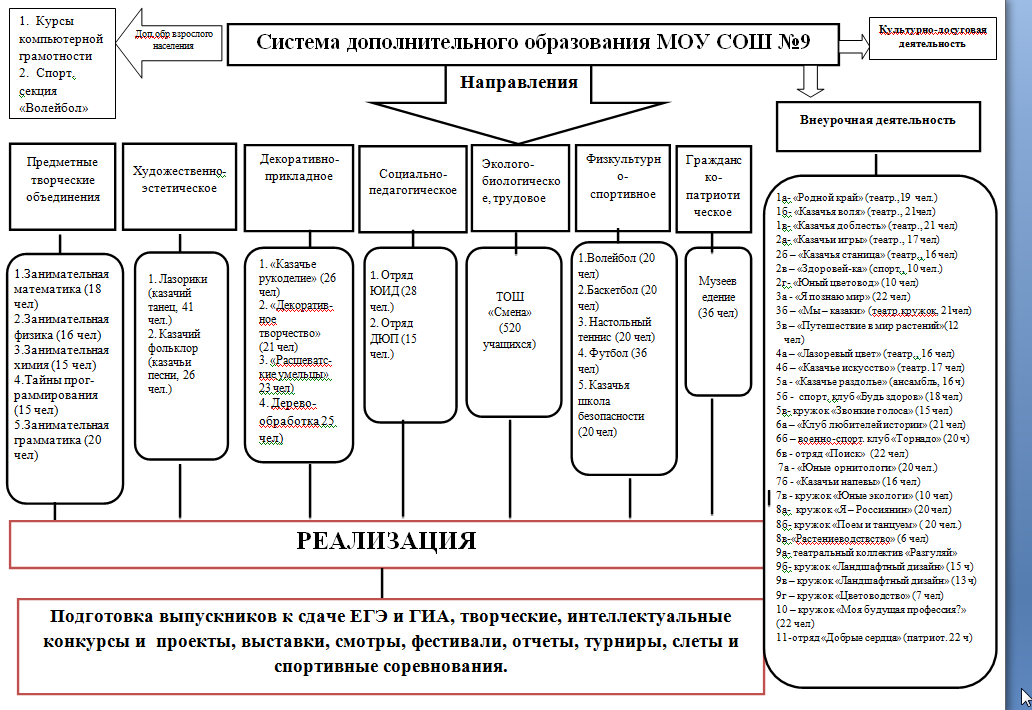 ПРИНЯТАна Педагогическом советепротокол №_____________  от                               2015 г.  УТВЕРЖДАЮДиректор ________Т.В.Толоконникова Приказ  №                 от                2015г. Сеть и контингент дополнительного образования МОУ СОШ №9Сеть и контингент дополнительного образования МОУ СОШ №9Сеть и контингент дополнительного образования МОУ СОШ №9Сеть и контингент дополнительного образования МОУ СОШ №9Сеть и контингент дополнительного образования МОУ СОШ №9Сеть и контингент дополнительного образования МОУ СОШ №9Сеть и контингент дополнительного образования МОУ СОШ №9Сеть и контингент дополнительного образования МОУ СОШ №9№ П/Пнаправление название ТО или спортивной секции кол-во  занимающихся детей (всего)классклассклассФ.И.О. руководителя ТО или секции № П/Пнаправление название ТО или спортивной секции кол-во  занимающихся детей (всего)1-4 класс5-9 класс10-11 классФ.И.О. руководителя ТО или секции 1художественно-эстетическое1255955111.1"Лазорики"995940Горлатова Г.В.1.2"Казачий фольклор"261511Пилюгина Н.А.2декоративно-прикладное9544512.1"Казачье рукоделие"2626Плешакова Г.А. 2.2"Декоративное творчество"2121Кондрашина Г.А. 2.3  "Расшеватские умельцы"2323Кондрашина Г.А.2.4"Деревообработка"2525Васильев А.В.3социально-педагогическое2818253.1ЮИД281810Конарева О.С.3.2ДЮП1515Павлов В.П.4физкультурно-спортивное11087234.1«Футбол»301812Орлов Е.И.4.2«Волейбол»20911Терентьева О.П. 4.3«Баскетбол»2020Хлюстов В.А. 4.4«Настольный теннис»2020Хлюстов В.А. 4.5«Казачья школа безопасности» 2020Павлов В.П.5гражданско-патриотическое3636«Музееведение»3636Смородина М.Н.всего40912125423№НазваниеРасписание занятийМесто проведенияФ.И.О. руководителя, дом.адрес, телефон«Футбол»Пн  16.00 – 19.00Вт 13.20 – 14.30Ср 16.00 – 19. 00Чт 13.20 – 14.30Пт 16.00 – 19.00Футб.стадион/ спортзал СДКОрлов Е.И.ул.Расшеватская,4 8-909-753-98-51«Волейбол»Вт 14.00 – 15.00Пт 14.00 – 15.00Спортзал (здание А2)Терентьева О.П. ул. Ленина, 635-97-26«Баскетбол»Пн 14.20 – 15.20Чт 14.20 – 15.20Спортзал (здание А2)Хлюстов В.А.  ул. Почтовая,645-96-87«Настольный теннис»Пн 15.30 – 16.30Чт 15.30 – 16.30Спортзал (здание А2)Хлюстов В.А.  ул. Почтовая,645-96-87«Казачья школа безопасности» Вт 17.00 – 18.00Пт 16.00 - 18.00Каб. №2 (ОБЖ), тир МОУ СОШ №9Павлов В.П. ул. Фрунзе, 1689097597597«Музееведение»Пн 14.20 – 15.50Вт 14.20 – 15.50Ср 14.20 – 15.50Музей (здание А1), каб 39  зд. А2Смородина М.Н. ул. Вербовская,1189097645612«Казачье рукоделие»Вт 14.20 – 15.20Чт 14.20 – 15.25Швейная мастерская (здание А2)Плешакова Г.А. ул.К.Маркса, 54 5-05-86«Декоративное творчество»Пн  12.00-13.15Ср 12.00-13.15Пт 12.00-13.15Творческая мастерская (здание А)Кондрашина Г.А. Жевтобрюхова,5689624057932«Расшеватские умельцы»Пн 13.30 – 15.00Ср 13.30 – 15.00Пт13.30 – 15.00Творческая мастерская (здание А)Кондрашина Г.А. Жевтобрюхова,5689624057932«Лазорики»Пн  - Пт 14.20-15.00Здание А (фойе)Горлатова Г.В. ул. Пушкина,95-05-11«Деревообработка»Пн 14.10 – 15.00Чт 14.10 – 15.00Мастерская работы по дереву (зд. А)Васильев А.В. ул. Ленина, 5«Казачий фольклор»Пн 14.20 – 15.00Ср 14.20 – 15.00Чт 14.20 – 15.00Здание нач. школы (фойе)Пилюгина Н.А.Отряд ЮИДВт 13.05-14.00Чт 13.05-14.00Сб 12.00 – 13.00Каб. ПДД(здание А)Кондрашина Г.А. Жевтобрюхова,5689624057932Отряд ДЮПВт 16.30 – 17.00Каб. №2 (ОБЖ) №9Павлов В.П. ул. Фрунзе, 1689097597597«Расшеватские подружки»Пн 14.15 – 15.00Ср 14.15 – 15.00Фойе зд. А2Сухарева Е.В. ул. Фрунзе, 18«Казачество в истории Ставрополья»Чт 14.15 – 15.00Каб истории, зд. А., музейЖуравлева С.В.Ул. Вербовская«Казачье раздолье» Вт 14.20 – 15.00Фойе здания АТрубицына Г.В. пер. Красноармейский,20«Родной край» (казачий театр)Пн 12.00 – 12.40Чт 12.00 – 12.40Каб 2 (нач. шк)Клушина А.В. ул. Ленина, 6.